matemática – roleta dos números ( tomada de consciência)ESSA ATIVIDADE SERÁ ONLINE.Hoje, em nossa aula online, faremos a tomada de conciência dessa atividade. Prepare o seu material, pois iremos fazer os cálculos juntos.Mudei o número inicial da proposta. Os resultados serão diferentes da primeira atividade.Em um programa de auditório, um participante rodou a roleta com 110 pontos. Siga os passos e veja com quantos pontos ele terminou o jogo.	Utilize o espaço abaixo para fazer os cálculos e anote os valores de cada rodada.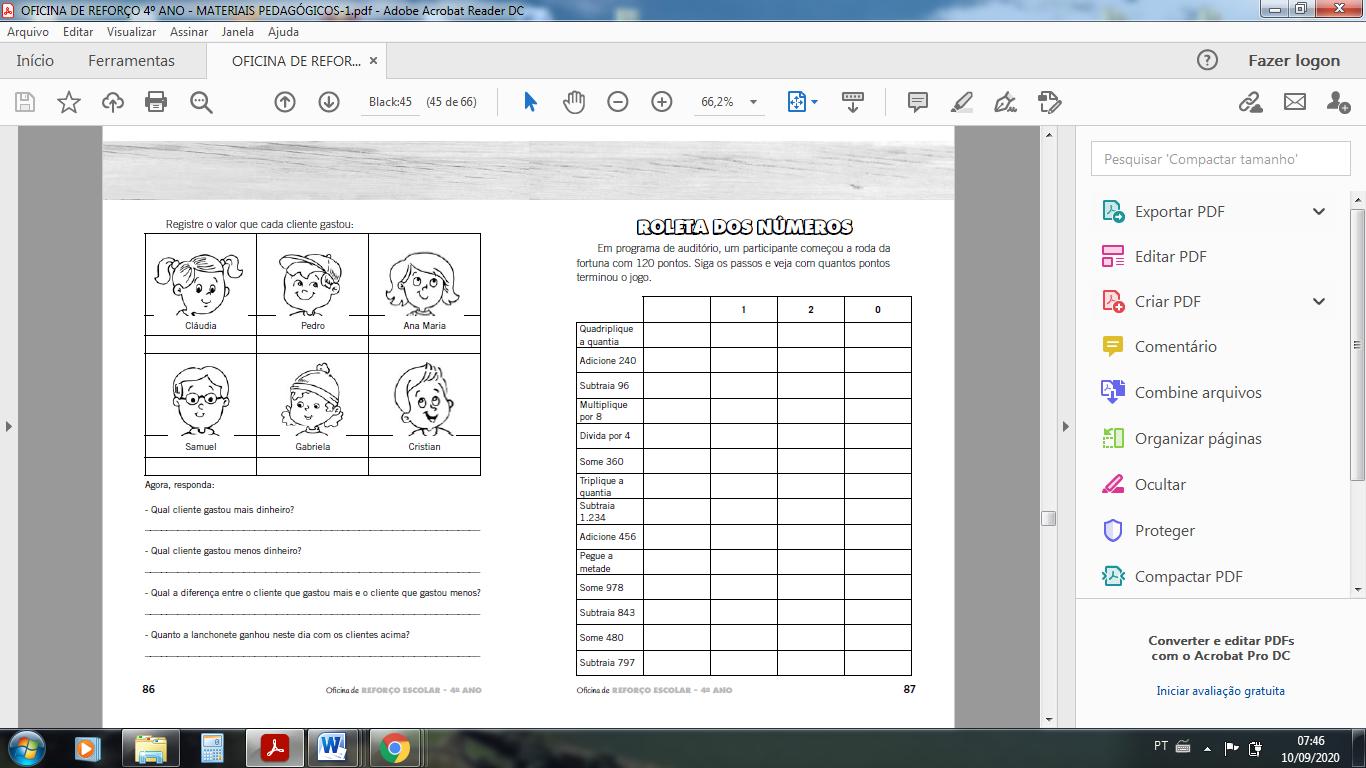 CÁLCULOS